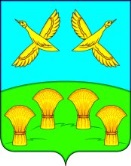 Р Е Ш Е Н И ЕСОВЕТА СВОБОДНОГО СЕЛЬСКОГО ПОСЕЛЕНИЯПРИМОРСКО-АХТАРСКОГО РАЙОНАчетвертого созываот 24 мая 2022 года                                                                                                            № 161хутор СвободныйОб исполнении бюджета Свободного сельского поселения Приморско-Ахтарского района за 2021 годВ соответствии с Бюджетным кодексом Российской Федерации Совет Свободного сельского поселения Приморско-Ахтарского района р е ш и л:1. Утвердить отчет об исполнении бюджета Свободного сельского поселения Приморско-Ахтарского района за 2021 год по доходам в сумме 15422,3 тыс. рублей, по расходам в сумме 15989,4 тыс. рублей с превышением расходов над доходами (дефицит бюджета Свободного сельского поселения Приморско-Ахтарского района) в сумме 567,1 тыс. рублей и со следующими показателями:1) доходы бюджета Свободного сельского поселения Приморско-Ахтарского района по кодам классификации доходов бюджетов за 2021 год согласно приложению 1 к настоящему решению;2) доходы бюджета Свободного сельского поселения Приморско-Ахтарского района по кодам видов (подвидов) доходов и классификации операций сектора государственного управления, относящихся к доходам бюджета Свободного сельского поселения Приморско-Ахтарского района, за 2021 год согласно приложению 2 к настоящему решению;3) расходы бюджета Свободного сельского поселения Приморско-Ахтарского района по ведомственной структуре расходов бюджета Свободного сельского поселения Приморско-Ахтарского района за 2021 год согласно приложению 3 к настоящему решению;4) расходы бюджета Свободного сельского поселения Приморско-Ахтарского района по разделам и подразделам классификации расходов бюджетов за 2021 год согласно приложению 4 к настоящему решению;5) источники финансирования дефицита бюджета Свободного сельского поселения Приморско-Ахтарского района по кодам классификации источников финансирования дефицитов бюджетов за 2021 год согласно приложению 5 к настоящему решению. 2. Решение вступает в силу со дня его официального опубликования.Председательствующий                                                                         Я.Н. КостюкДоходы бюджета Свободного сельского поселения Приморско-Ахтарского района по кодам классификации доходов бюджетов за 2021 год(тыс. рублей)Председательствующий                                                                         Я.Н. КостюкДоходы бюджета Свободного сельского поселения Приморско-Ахтарского района  по кодам видов (подвидов) доходов, классификации операций сектора государственного управления, относящихся к доходам бюджета Свободного сельского поселения Приморско-Ахтарского района, за 2021 год(тыс. рублей)Председательствующий                                                                         Я.Н. КостюкРасходы бюджета  Свободного сельского поселения Приморско-Ахтарского района  по ведомственной структуре расходов  бюджета  Свободного сельского поселения Приморско-Ахтарского района за 2021 год(тыс. рублей)Председательствующий                                                                                                                                                               Я.Н. КостюкРасходы бюджета Свободного сельского поселения Приморско-Ахтарского района по разделам и подразделам классификации расходов бюджетов за 2021 год  (тыс. рублей)    Председательствующий                                                                                                                                                           Я.Н. Костюк   Председательствующий                                                                                                                                                  Я.Н. КостюкИсточники финансирования дефицита бюджета Свободного сельского поселения Приморско-Ахтарского района по кодам классификации источников финансирования дефицитов бюджетов за 2021 год (тыс. рублей)Председательствующий                                                                         Я.Н. КостюкПРИЛОЖЕНИЕ № 1к решению Совета Свободного сельского поселения Приморско-Ахтарского района "Об исполнении бюджета Свободного сельского поселения Приморско-Ахтарского района за 2021 год"от 24.05.2022 2022 г. №  161Наименование показателяКод классификации доходов бюджетовКод классификации доходов бюджетовКассовое исполнение за 2021 годНаименование показателяКод главного администраторадоходов бюджетакод вида доходов бюджетов, код классификации операций сектора государственного управления, относящихся к доходам бюджетовКассовое исполнение за 2021 годНаименование показателяКод главного администраторадоходов бюджетакод вида доходов бюджетов, код классификации операций сектора государственного управления, относящихся к доходам бюджетовКассовое исполнение за 2021 год1234Доходы, всего15422,3Федеральное казначейство1001753,6Акцизы по подакцизным товарам (продукции), производимым на территории Российской Федерации1001 03 02000 01 0000 1101753,6Доходы от уплаты акцизов на дизельное топливо, подлежащие распределению между бюджетами субъектов Российской Федерации и местными бюджетами с учетом установленных дифференцированных нормативов отчислений в местные бюджеты1001 03 02230 01 0000 110809,5Доходы от уплаты акцизов на моторные масла для дизельных и (или) карбюраторных (инжекторных) двигателей, подлежащие распределению между бюджетами субъектов Российской Федерации и местными бюджетами с учетом установленных дифференцированных нормативов отчислений в местные бюджеты1001 03 02240 01 0000 1105,7Доходы от уплаты акцизов на автомобильный бензин, подлежащие распределению между бюджетами субъектов Российской Федерации и местными бюджетами с учетом установленных дифференцированных нормативов отчислений в местные бюджеты1001 03 02250 01 0000 1101076,4Доходы от уплаты акцизов на прямогонный бензин, подлежащие распределению между бюджетами субъектов Российской Федерации и местными бюджетами с учетом установленных дифференцированных нормативов отчислений в местные бюджеты1001 03 02260 01 0000 110-138,0Федеральная налоговая служба1825348,8Налог на доходы физических лиц1821 01 02000 01 0000 1101389,0Налог на доходы физических лиц с доходов, источником которых является налоговый агент, за исключением доходов, в отношении которых исчисление и уплата налога осуществляются в соответствии со статьями 227, 227.1 и 228 Налогового кодекса Российской Федерации1821 01 02010 01 0000 1101383,1Налог на доходы физических лиц с доходов, полученных от осуществления деятельности физическими лицами, зарегистрированными в качестве индивидуальных предпринимателей, нотариусов, занимающихся частной практикой, адвокатов, учредивших адвокатские кабинеты, и других лиц, занимающихся частной практикой в соответствии со статьей 227 Налогового кодекса Российской Федерации1821 01 02020 01 0000 1101,2Налог на доходы физических лиц с доходов, полученных физическими лицами в соответствии со статьей 228 Налогового Кодекса Российской Федерации1821 01 02030 01 0000 1103,6Налог на доходы физических лиц в виде фиксированных авансовых платежей с доходов, полученных физическими лицами, являющимися иностранными гражданами, осуществляющими трудовую деятельность по найму на основании патента в соответствии со статьей 227.1 Налогового кодекса Российской Федерации1821 01 02040 01 0000 1101,1Единый сельскохозяйственный налог                               1821 05 03000 00 0000 1101118,7Единый сельскохозяйственный налог                               1821 05 03010 01 0000 1101118,7Налог на имущество физических лиц1821 06 01000 00 0000 110209,9Налог на имущество физических лиц, взимаемый по ставкам, применяемым к объектам налогообложения, расположенным в границах поселений1821 06 01030 10 0000 110209,9Земельный налог1821 06 06000 00 0000 1102631,2Земельный налог, взимаемый по ставкам, установленным в соответствии с подпунктом 2 пункта 1 статьи 394 Налогового кодекса Российской Федерации1821 06 06030 00 0000 110456,3Земельный налог, взимаемый по ставкам, установленным в соответствии с подпунктом 2 пункта 1 статьи 394 Налогового кодекса Российской Федерации и применяемым к объектам налогообложения, расположенным в границах поселений1821 06 06033 10 0000 110456,3Земельный налог, взимаемый по ставкам, установленным в соответствии с подпунктом 1 пункта 1 статьи 394 Налогового кодекса Российской Федерации1821 06 06040 00 0000 1102174,9Земельный налог, взимаемый по ставкам, установленным в соответствии с подпунктом 1 пункта 1 статьи 394 Налогового кодекса Российской Федерации и применяемым к объектам налогообложения, расположенным в границах поселений1821 06 06043 10 0000 1102174,9администрация Свободного сельского поселения Приморско-Ахтарского района9928319,9Доходы, получаемые в виде арендной либо иной платы за передачу в возмездное пользование государственного и муниципального имущества (за исключением имущества бюджетных и автономных учреждений, а также имущества государственных и муниципальных унитарных предприятий, в том числе казенных)9921 11 05000 00 0000 12070,4Доходы от сдачи в аренду имущества, находящегося в оперативном управлении органов государственной власти, органов местного самоуправления, государственных внебюджетных фондов и созданных ими учреждений (за исключением имущества бюджетных и автономных учреждений)9921 11 05030 00 0000 12070,4Доходы от сдачи в аренду имущества, находящегося в оперативном управлении органов управления поселений и созданных ими учреждений (за исключением имущества муниципальных бюджетных и автономных учреждений)9921 11 05035 10 0000 12070,4Прочие доходы от использования имущества и прав, находящихся в государственной и муниципальной собственности (за исключением имущества бюджетных и автономных учреждений, а также имущества государственных и муниципальных унитарных предприятий, в том числе казенных)9921 11 09000 00 0000 12010,7Прочие поступления от использования имущества, находящегося в государственной и муниципальной собственности (за исключением имущества бюджетных и автономных учреждений, а также имущества государственных и муниципальных унитарных предприятий, в том числе казенных)9921 11 09040 00 0000 12010,7Прочие поступления от использования имущества, находящегося в собственности сельских поселений (за исключением имущества муниципальных бюджетных и автономных учреждений, а также имущества муниципальных унитарных предприятий, в том числе казенных)9921 11 09045 10 0000 12010,7Доходы от реализации иного имущества, находящегося в собственности сельских поселений (за исключением имущества муниципальных бюджетных и автономных учреждений, а также имущества муниципальных унитарных предприятий, в том числе казенных), в части реализации основных средств по указанному имуществу9921 14 02053 10 0000 410152,4Доходы от реализации иного имущества, находящегося в собственности сельских поселений (за исключением имущества муниципальных бюджетных и автономных учреждений, а также имущества муниципальных унитарных предприятий, в том числе казенных), в части реализации материальных запасов по указанному имуществу9921 14 02053 10 0000 44027,6Доходы от продажи земельных участков, государственная собственность на которые разграничена (за исключением земельных участков бюджетных и автономных учреждений)9921 14 06020 00 0000 430302,4Доходы от продажи земельных участков, находящихся в собственности сельских поселений (за исключением земельных участков муниципальных бюджетных и автономных учреждений)9921 14 06025 100000 430302,4Безвозмездные поступления9922 00 00000 00 0000 0007756,4Безвозмездные поступления от других бюджетов бюджетной системы Российской Федерации 9922 02 00000 00 0000 0007755,9Дотации бюджетам субъектов Российской Федерации и муниципальных образований9922 02 10000 00 0000 1502995,4Дотации бюджетам сельских поселений на выравнивание бюджетной обеспеченности из бюджета субъекта Российской Федерации9922 02 15001 10 0000 1502453,8Дотации на выравнивание бюджетной обеспеченности из бюджетов муниципальных районов, городских округов с внутригородским делением9922 02 16001 10 0000 150222,9Прочие дотации бюджетам сельских поселений9922 02 19999 10 0000 150318,7Субсидии бюджетам бюджетной системы  Российской Федерации (межбюджетные субсидии)9922 02 20000 00 0000 1503231,6Прочие субсидии9922 02 29999 00 0000 1503231,6Прочие субсидии бюджетам поселений9922 02 29999 10 0000 1503231,6Субвенции бюджетам субъектов Российской Федерации и муниципальных образований9922 02 30000 00 0000 150249,1Субвенции местным бюджетам на выполнение передаваемых полномочий субъектов Российской Федерации9922 02 30024 00 0000 1503,8Субвенции бюджетам поселений на выполнение передаваемых полномочий субъектов Российской Федерации 9922 02 30024 10 0000 1503,8Субвенции бюджетам на осуществление  первичного воинского учета на территориях, где отсутствуют военные комиссариаты9922 02 35118 00 0000 150245,3Субвенции бюджетам поселений на осуществление первичного воинского учета на территориях, где отсутствуют военные комиссариаты 9922 02 35118 10 0000 150245,3Иные межбюджетные трансферты9922 02 40000 00 0000 1501279,8Прочие межбюджетные трансферты, передаваемые бюджетам9922 02 49999 00 0000 1501279,8Прочие межбюджетные трансферты, передаваемые бюджетам сельских поселений9922 02 49999 10 0000 1501279,8Доходы бюджетов бюджетной системы Российской Федерации от возврата бюджетами бюджетной системы Российской Федерации и организациями остатков субсидий, субвенций и иных межбюджетных трансфертов, имеющих целевое назначение, прошлых лет9922 18 00000 00 0000 0000,5Доходы бюджетов бюджетной системы Российской Федерации от возврата бюджетами бюджетной системы Российской Федерации и организациями остатков субсидий, субвенций и иных межбюджетных трансфертов, имеющих целевое назначение, прошлых лет9922 18 60000 00 0000 1500,5Доходы бюджетов сельских поселений от возврата бюджетами бюджетной системы Российской Федерации и организациями остатков субсидий, субвенций и иных межбюджетных трансфертов, имеющих целевое назначение, прошлых лет9922 18 60000 10 0000 1500,5Доходы бюджетов сельских поселений от возврата остатков субсидий, субвенций и иных межбюджетных трансфертов, имеющих целевое назначение, прошлых лет из бюджетов муниципальных районов9922 18 60010 10 0000 1500,5ПРИЛОЖЕНИЕ № 2к решению Совета Свободного сельского поселения  Приморско-Ахтарского района "Об исполнении бюджета Свободного сельского поселения Приморско-Ахтарского района за 2021 год"от 24.05.2022 2022 г. №  161Наименование показателяКод вида доходов бюджетов, код классификации операций сектора государственного управления, относящихся к доходам бюджетовБюджет, утвержденный решением Совета Свободного сельского поселения Приморско-Ахтарского района от 14 декабря 2020 г. № 68Кассовое исполнение за 2021 год1234Доходы бюджета - всего15366,915422,3Налоговые и неналоговые доходы1 00 00000 00 0000 0007611,07665,9Налоги на прибыль, доходы1 01 00000 00 0000 0001300,01389,0Налог на доходы физических лиц1 01 02000 01 0000 1101300,01389,0Налог на доходы физических лиц с доходов, источником которых является налоговый агент, за исключением доходов, в отношении которых исчисление и уплата налога осуществляются в соответствии со статьями 227, 227.1 и 228 Налогового кодекса Российской Федерации1 01 02010 01 0000 1101286,11383,1Налог на доходы физических лиц с доходов, полученных от осуществления деятельности физическими лицами, зарегистрированными в качестве индивидуальных предпринимателей, нотариусов, занимающихся частной практикой, адвокатов, учредивших адвокатские кабинеты, и других лиц, занимающихся частной практикой в соответствии со статьей 227 Налогового кодекса Российской Федерации1 01 02020 01 0000 1100,01,2Налог на доходы физических лиц с доходов, полученных физическими лицами в соответствии со статьей 228 Налогового кодекса Российской Федерации1 01 02030 01 0000 11011,93,6Налог на доходы физических лиц в виде фиксированных авансовых платежей с доходов, полученных физическими лицами, являющимися иностранными гражданами, осуществляющими трудовую деятельность по найму на основании патента в соответствии со статьей 227.1 Налогового кодекса Российской Федерации1 01 02040 01 0000 1102,01,1Налоги на товары (работы, услуги), реализуемые на территории Российской Федерации1 03 00000 00 0000 0001684,81753,6Акцизы по подакцизным товарам (продукции), производимым на территории Российской Федерации1 03 02000 01 0000 1101684,81753,6Доходы от уплаты акцизов на дизельное топливо, подлежащие распределению между бюджетами субъектов Российской Федерации и местными бюджетами с учетом установленных дифференцированных нормативов отчислений в местные бюджеты1 03 02230 01 0000 110700,0809,5Доходы от уплаты акцизов на дизельное топливо, подлежащие распределению между бюджетами субъектов Российской Федерации и местными бюджетами с учетом установленных дифференцированных нормативов отчислений в местные бюджеты (по нормативам, установленным федеральным законом о федеральном бюджете в целях формирования дорожных фондов субъектов Российской Федерации)1 03 02231 01 0000 110700,0809,5Доходы от уплаты акцизов на моторные масла для дизельных и (или) карбюраторных (инжекторных) двигателей, подлежащие распределению между бюджетами субъектов Российской Федерации и местными бюджетами с учетом установленных дифференцированных нормативов отчислений в местные бюджеты1 03 02240 01 0000 1104,05,7Доходы от уплаты акцизов на моторные масла для дизельных и (или) карбюраторных (инжекторных) двигателей, подлежащие распределению между бюджетами субъектов Российской Федерации и местными бюджетами с учетом установленных дифференцированных нормативов отчислений в местные бюджеты (по нормативам, установленным федеральным законом о федеральном бюджете в целях формирования дорожных фондов субъектов Российской Федерации)1 03 02241 01 0000 1104,05,7Доходы от уплаты акцизов на автомобильный бензин, подлежащие распределению между бюджетами субъектов Российской Федерации и местными бюджетами с учетом установленных дифференцированных нормативов отчислений в местные бюджеты1 03 02250 01 0000 110980,81076,4Доходы от уплаты акцизов на автомобильный бензин, подлежащие распределению между бюджетами субъектов Российской Федерации и местными бюджетами с учетом установленных дифференцированных нормативов отчислений в местные бюджеты (по нормативам, установленным федеральным законом о федеральном бюджете в целях формирования дорожных фондов субъектов Российской Федерации)1 03 02251 01 0000 110980,81076,4Доходы от уплаты акцизов на прямогонный бензин, подлежащие распределению между бюджетами субъектов Российской Федерации и местными бюджетами с учетом установленных дифференцированных нормативов отчислений в местные бюджеты1 03 02260 01 0000 1100,0-138,0Доходы от уплаты акцизов на прямогонный бензин, подлежащие распределению между бюджетами субъектов Российской Федерации и местными бюджетами с учетом установленных дифференцированных нормативов отчислений в местные бюджеты (по нормативам, установленным федеральным законом о федеральном бюджете в целях формирования дорожных фондов субъектов Российской Федерации)1 03 02261 01 0000 1100,0-138,0Налоги на совокупный доход1 05 00000 00 0000 0001118,61118,7Единый сельскохозяйственный налог1 05 03000 01 0000 1101118,61118,7Единый сельскохозяйственный налог1 05 03010 01 0000 1101118,61118,7Налоги на имущество1 06 00000 00 0000 0002944,32841,2Налог на имущество физических лиц1 06 01000 00 0000 110244,1209,9Налог на имущество физических лиц, взимаемый по ставкам, применяемым к объектам налогообложения, расположенным в границах сельских поселений1 06 01030 10 0000 110244,1209,9Земельный налог1 06 06000 00 0000 1102700,22631,2Земельный налог с организаций1 06 06030 00 0000 110512,6456,4Земельный налог с организаций, обладающих земельным участком, расположенным в границах сельских поселений1 06 06033 10 0000 110512,6456,4Земельный налог с физических лиц1 06 06040 00 0000 1102187,62174,9Земельный налог с физических лиц, обладающих земельным участком, расположенным в границах сельских поселений1 06 06043 10 0000 1102187,62174,9Доходы от использования имущества, находящегося в государственной и муниципальной собственности1 11 00000 00 0000 00081,081,1Доходы, получаемые в виде арендной либо иной платы за передачу в возмездное пользование государственного и муниципального имущества (за исключением имущества бюджетных и автономных учреждений, а также имущества государственных и муниципальных унитарных предприятий, в том числе казенных)1 11 05000 00 0000 12070,370,4Доходы от сдачи в аренду имущества, находящегося в оперативном управлении органов государственной власти, органов местного самоуправления, органов управления государственными внебюджетными фондами и созданных ими учреждений (за исключением имущества бюджетных и автономных учреждений)1 11 05030 00 0000 12070,370,4Доходы от сдачи в аренду имущества, находящегося в оперативном управлении органов управления сельских поселений и созданных ими учреждений (за исключением имущества муниципальных бюджетных и автономных учреждений)1 11 05035 10 0000 12070,370,4Прочие доходы от использования имущества и прав, находящихся в государственной и муниципальной собственности (за исключением имущества бюджетных и автономных учреждений, а также имущества государственных и муниципальных унитарных предприятий, в том числе казенных)1 11 09000 00 0000 12010,710,7Прочие поступления от использования имущества, находящегося в государственной и муниципальной собственности (за исключением имущества бюджетных и автономных учреждений, а также имущества государственных и муниципальных унитарных предприятий, в том числе казенных)1 11 09040 00 0000 12010,710,7Прочие поступления от использования имущества, находящегося в собственности сельских поселений (за исключением имущества муниципальных бюджетных и автономных учреждений, а также имущества муниципальных унитарных предприятий, в том числе казенных)1 11 09045 10 0000 12010,710,7Доходы от продажи материальных и нематериальных активов1 14 00000 00 0000 000482,3482,4Доходы от реализации имущества, находящегося в государственной и муниципальной собственности (за исключением движимого имущества бюджетных и автономных учреждений, а также имущества государственных и муниципальных унитарных предприятий, в том числе казенных)1 14 02000 00 0000 000179,9180,0Доходы от реализации имущества, находящегося в собственности сельских поселений (за исключением движимого имущества муниципальных бюджетных и автономных учреждений, а также имущества муниципальных унитарных предприятий, в том числе казенных), в части реализации основных средств по указанному имуществу1 14 02050 10 0000 410152,4152,4Доходы от реализации имущества, находящегося в собственности сельских поселений (за исключением имущества муниципальных бюджетных и автономных учреждений, а также имущества муниципальных унитарных предприятий, в том числе казенных), в части реализации материальных запасов по указанному имуществу1 14 02050 10 0000 44027,527,6Доходы от реализации иного имущества, находящегося в собственности сельских поселений (за исключением имущества муниципальных бюджетных и автономных учреждений, а также имущества муниципальных унитарных предприятий, в том числе казенных), в части реализации основных средств по указанному имуществу1 14 02053 10 0000 410152,4152,4Доходы от реализации иного имущества, находящегося в собственности сельских поселений (за исключением имущества муниципальных бюджетных и автономных учреждений, а также имущества муниципальных унитарных предприятий, в том числе казенных), в части реализации материальных запасов по указанному имуществу1 14 02053 10 0000 44027,527,6Доходы от продажи земельных участков, находящихся в государственной и муниципальной собственности1 14 06000 00 0000 430302,4302,4Доходы от продажи земельных участков, государственная собственность на которые разграничена (за исключением земельных участков бюджетных и автономных учреждений)1 14 06020 00 0000 430302,4302,4Доходы от продажи земельных участков, находящихся в собственности сельских поселений (за исключением земельных участков муниципальных бюджетных и автономных учреждений)1 14 06025 10 0000 430302,4302,4Безвозмездные поступления2 00 00000 00 0000 0007755,97756,4Безвозмездные поступления от других бюджетов бюджетной системы Российской Федерации2 02 00000 00 0000 0007755,97755,9Дотации бюджетам бюджетной системы Российской Федерации2 02 10000 00 0000 1502995,42995,4Дотации на выравнивание бюджетной обеспеченности2 02 15001 00 0000 1502453,82453,8Дотации бюджетам сельских поселений на выравнивание бюджетной обеспеченности из бюджета субъекта Российской Федерации2 02 15001 10 0000 1502453,82453,8Дотации на выравнивание бюджетной обеспеченности из бюджетов муниципальных районов, городских округов с внутригородским делением2 02 16001 00 0000 150222,9222,9Дотации бюджетам сельских поселений на выравнивание бюджетной обеспеченности из бюджетов муниципальных районов2 02 16001 10 0000 150222,9222,9Прочие дотации2 02 19999 00 0000 150318,7318,7Прочие дотации бюджетам сельских поселений2 02 19999 10 0000 150318,7318,7Субсидии бюджетам бюджетной системы Российской Федерации (межбюджетные субсидии)2 02 20000 00 0000 1503231,63231,6Прочие субсидии2 02 29999 00 0000 1503231,63231,6Прочие субсидии бюджетам сельских поселений2 02 29999 10 0000 1503231,63231,6Субвенции бюджетам бюджетной системы Российской Федерации2 02 30000 00 0000 150249,1249,1Субвенции местным бюджетам на выполнение передаваемых полномочий субъектов Российской Федерации2 02 30024 00 0000 1503,83,8Субвенции бюджетам сельских поселений на выполнение передаваемых полномочий субъектов Российской Федерации2 02 30024 10 0000 1503,83,8Субвенции бюджетам на осуществление первичного воинского учета на территориях, где отсутствуют военные комиссариаты2 02 35118 00 0000 150245,3245,3Субвенции бюджетам сельских поселений на осуществление первичного воинского учета на территориях, где отсутствуют военные комиссариаты2 02 35118 10 0000 150245,3245,3Иные межбюджетные трансферты2 02 40000 00 0000 1501279,81279,8Прочие межбюджетные трансферты, передаваемые бюджетам2 02 49999 00 0000 1501279,81279,8Прочие межбюджетные трансферты, передаваемые бюджетам сельских поселений2 02 49999 10 0000 1501279,81279,8Доходы бюджетов бюджетной системы Российской Федерации от возврата остатков субсидий, субвенций и иных межбюджетных трансфертов, имеющих целевое назначение, прошлых лет2 18 00000 00 0000 0000,00,5Доходы бюджетов бюджетной системы Российской Федерации от возврата бюджетами бюджетной системы Российской Федерации остатков субсидий, субвенций и иных межбюджетных трансфертов, имеющих целевое назначение, прошлых лет, а также от возврата организациями остатков субсидий прошлых лет2 18 00000 00 0000 1500,00,5Доходы бюджетов сельских поселений от возврата бюджетами бюджетной системы Российской Федерации остатков субсидий, субвенций и иных межбюджетных трансфертов, имеющих целевое назначение, прошлых лет, а также от возврата организациями остатков субсидий прошлых лет2 18 00000 10 0000 1500,00,5Доходы бюджетов сельских поселений от возврата остатков субсидий, субвенций и иных межбюджетных трансфертов, имеющих целевое назначение, прошлых лет из бюджетов муниципальных районов2 18 60010 10 0000 1500,00,5ПРИЛОЖЕНИЕ № 3к решению Совета Свободного сельского поселения  Приморско-Ахтарского района "Об исполнении бюджета Свободного сельского поселения Приморско-Ахтарского района за 2021 год"от 24.05.2022 2022 г. №  161№ п/пНаименование показателяВедРЗПРЦСРВРБюджет, утвержденный решением Совета Свободного сельского поселения Приморско-Ахтарского района от 14 декабря 2020г. № 68Уточненная сводная бюджетная роспись на 2021 годКассовое исполнение за 2021 годПроцент исполнения к уточненной сводной бюджетной росписи на 2021 год1234567891011ВСЕГО16 147,516 151,315 989,499,01.администрация Свободного сельского поселения Приморско-Ахтарского района99216 147,516 151,315 989,499,0Общегосударственные вопросы992015 089,15 092,95 046,299,1Функционирование высшего должностного лица субъекта Российской Федерации и муниципального образования9920102625,3625,3625,3100,0Обеспечение деятельности главы муниципального образования992010251 0 00 00000625,3625,3625,3100,0Расходы на обеспечение функций органов местного самоуправления992010251 0 00 00190625,3625,3625,3100,0Расходы на выплаты персоналу в целях обеспечения выполнения функций государственными (муниципальными) органами, казенными учреждениями, органами управления государственными внебюджетными фондами992010251 0 00 00190100625,3625,3625,3100,0Функционирование Правительства Российской Федерации, высших исполнительных органов государственной власти субъектов Российской Федерации, местных администраций99201042 934,12 937,92 916,599,3Обеспечение деятельности местной администрации 992010452 0 00 000002 934,12 937,92 916,599,3Обеспечение функционирования местной администрации 992010452 1 00 000002 934,12 934,12 912,799,3Расходы на обеспечение функций органов местного самоуправления992010452 1 00 001902 934,12 934,12 912,799,3Расходы на выплаты персоналу в целях обеспечения выполнения функций государственными (муниципальными) органами, казенными учреждениями, органами управления государственными внебюджетными фондами992010452 1 00 001901002 712,02 712,02 711,1100,0Закупка товаров, работ и услуг для государственных (муниципальных) нужд992010452 1 00 00190200185,8185,8167,089,9Иные бюджетные ассигнования992010452 1 00 0019080036,336,334,695,3Реализация полномочий субъекта РФ, переданных на исполнение органам местного самоуправления муниципального образования992010452 2 00 000003,83,83,8100,0Осуществление отдельных полномочий Краснодарского края на образование и организацию деятельности административных комиссий992010452 2 00 601903,83,83,8100,0Закупка товаров, работ и услуг для государственных (муниципальных) нужд992010452 2 00 601902003,83,83,8100,0Обеспечение деятельности финансовых, налоговых и таможенных органов и органов финансового (финансово-бюджетного) надзора9920106103,9103,9103,9100,0Муниципальный финансовый контроль992010654 0 00 0000052,452,452,4100,0Предоставление иных межбюджетных трансфертов на осуществление внешнего муниципального финансового контроля из бюджетов поселений992010654 3 00 0000052,452,452,4100,0Осуществление внешнего муниципального финансового контроля992010654 3 00 2051052,452,452,4100,0Межбюджетные трансферты992010654 3 00 2051050052,452,452,4100,0Внутренний муниципальный финансовый контроль992010679 0 00 0000051,551,551,5100,0Предоставление иных межбюджетных трансфертов на осуществление внутреннего муниципального финансового контроля из бюджетов поселений992010679 1 00 0000051,551,551,5100,0Осуществление внутреннего муниципального финансового контроля992010679 1 00 2053051,551,551,5100,0Межбюджетные трансферты992010679 1 00 2053050051,551,551,5100,0Обеспечение проведения выборов и референдумов992010717,917,917,9100,0Проведение муниципальных выборов992010757 0 00 0000017,917,917,9100,0Выборы главы Свободного сельского поселения Приморско-Ахтарского района992010757 1 00 0000017,917,917,9100,0Проведение выборов главы Свободного сельского поселения Приморско-Ахтарского района992010757 1 00 1007017,917,917,9100,0Иные бюджетные ассигнования992010757 1 00 1007080017,917,917,9100,0Резервные фонды99201114,04,00,00,0Обеспечение деятельности местной администрации 992011152 0 00 000004,04,00,00,0Финансовое обеспечение непредвиденных расходов992011152 3 00 000004,04,00,00,0Резервный фонд местной администрации992011152 3 00 100104,04,00,00,0Иные бюджетные ассигнования992011152 3 00 100108004,04,00,00,0Другие общегосударственные вопросы99201131 403,91 403,91 382,698,5Муниципальная программа Свободного сельского поселения Приморско-Ахтарского района "Муниципальное управление Свободного сельского поселения Приморско-Ахтарского района"992011305 0 00 00000283,9283,9265,293,4Управление муниципальным имуществом и земельными ресурсами992011305 1 00 00000253,9253,9235,292,6Обеспечение функционирования и сохранности имущества, находящегося в муниципальной собственности Свободного сельского поселения Приморско-Ахтарского района992011305 1 01 00000253,9253,9235,292,6Содержание и обслуживание казны муниципального образования992011305 1 01 100501,71,71,694,1Закупка товаров, работ и услуг для государственных (муниципальных) нужд992011305 1 01 100502001,71,71,694,1Оценка недвижимости, признание прав и регулирование отношений по государственной и муниципальной собственности992011305 1 01 10060252,2252,2233,692,6Закупка товаров, работ и услуг для государственных (муниципальных) нужд992011305 1 01 10060200202,2202,2183,690,8Иные бюджетные ассигнования992011305 1 01 1006080050,050,050,0100,0Организация территориального общественного самоуправления в Свободном сельском поселении Приморско-Ахтарского района992011305 2 00 0000030,030,030,0100,0Повышение эффективности работы органов местного самоуправления, органов территориального общественного самоуправления Свободного сельского поселения Приморско-Ахтарского района по решению вопросов местного значения992011305 2 01 0000030,030,030,0100,0Компенсационные выплаты руководителям органов территориального общественного самоуправления992011305 2 01 1033030,030,030,0100,0Иные бюджетные ассигнования992011305 2 01 1033010030,030,030,0100,0Обеспечение деятельности местной администрации992011352 0 00 000002,22,22,195,5Оплата обязательных взносов муниципальным образованием в Советы Ассоциации992011352 4 00 000002,22,22,195,5Оплата членских взносов Ассоциации "Совет муниципальных образований Краснодарского края"992011352 4 00 100202,22,22,195,5Иные бюджетные ассигнования992011352 4 00 100208002,22,22,195,5Обеспечение деятельности учреждений, обеспечивающих предоставление услуг (выполнение функций) в области общегосударственных вопросов992011355 0 00 000001 117,81 117,81 115,399,8Обеспечение деятельности централизованных бухгалтерий992011355 1 00 000001 117,81 117,81 115,399,8Расходы на обеспечение деятельности (оказание услуг) муниципальных учреждений992011355 1 00 005901 117,81 117,81 115,399,8Расходы на выплаты персоналу в целях обеспечения выполнения функций государственными (муниципальными) органами, казенными учреждениями, органами управления государственными внебюджетными фондами992011355 1 00 00590100875,1875,1875,1100,0Закупка товаров, работ и услуг для государственных (муниципальных) нужд992011355 1 00 00590200241,7241,7239,499,0Иные бюджетные ассигнования992011355 1 00 005908001,01,00,880,0Национальная оборона99202245,3245,3245,3100,0Мобилизационная и вневойсковая подготовка9920203245,3245,3245,3100,0Решение вопросов в области национальной обороны992020363 0 00 00000245,3245,3245,3100,0Осуществление первичного воинского учета на территориях, где отсутствуют военные комиссариаты992020363 2 00 00000245,3245,3245,3100,0Осуществление первичного воинского учета на территориях, где отсутствуют военные комиссариаты992020363 2 00 51180245,3245,3245,3100,0Расходы на выплаты персоналу в целях обеспечения выполнения функций государственными (муниципальными) органами, казенными учреждениями, органами управления государственными внебюджетными фондами992020363 2 00 51180100245,3245,3245,3100,0Национальная безопасность и правоохранительная деятельность992037,67,62,735,5Защита населения и территории от чрезвычайных ситуаций природного и техногенного характера, пожарная безопасность 99203104,64,62,758,7Муниципальная программа Свободного сельского поселения Приморско-Ахтарского района "Обеспечение безопасности населения Свободного сельского поселения Приморско-Ахтарского района"992031006 0 00 000004,64,62,758,7Мероприятия по предупреждению и ликвидации чрезвычайных ситуаций, стихийных бедствий в Свободном сельском поселении Приморско-Ахтарского района на 2021 - 2023 годы992031006 1 00 000001,41,40,00,0Подготовка населения и организаций к действиям в чрезвычайной ситуации992031006 1 01 000001,41,40,00,0Проведение мероприятий по предупреждению и ликвидации последствий чрезвычайных ситуаций и стихийных бедствий992031006 1 01 100901,41,40,00,0Закупка товаров, работ и услуг для государственных (муниципальных) нужд992031006 1 01 100902001,41,40,00,0Пожарная безопасность в Свободном сельском поселении Приморско-Ахтарского района на 2021 - 2023 годы992031006 2 00 000003,23,22,784,4Организация и осуществление мероприятий по пожарной безопасности населения в Свободном сельском поселении Приморско-Ахтарского района992031006 2 01 000003,23,22,784,4Проведение мероприятий по обеспечению первичных мер пожарной безопасности992031006 2 01 101203,23,22,784,4Закупка товаров, работ и услуг для государственных (муниципальных) нужд992031006 2 01 101202003,23,22,784,4Другие вопросы в области национальной безопасности и правоохранительной деятельности 99203143,03,00,00,0Муниципальная программа Свободного сельского поселения Приморско-Ахтарского района "Обеспечение безопасности населения Свободного сельского поселения Приморско-Ахтарского района"992031406 0 00 000003,03,00,00,0Противодействие коррупции в Свободном сельском поселении Приморско-Ахтарского района на 2021 - 2023 годы992031406 4 00 000003,03,00,00,0Осуществление мероприятий по повышению эффективности противодействия коррупции в Свободном сельском поселении Приморско-Ахтарского района992031406 4 01 000003,03,00,00,0Мероприятия по противодействию коррупции992031406 4 01 103503,03,00,00,0Закупка товаров, работ и услуг для государственных (муниципальных) нужд992031406 4 01 103502003,03,00,00,0Национальная экономика992045 866,15 866,15 787,898,7Дорожное хозяйство (дорожные фонды)99204095 865,05 865,05 787,898,7Муниципальная программа Свободного сельского поселения Приморско-Ахтарского района "Развитие Свободного сельского поселения Приморско-Ахтарского района в сфере строительства, архитектуры и дорожного хозяйства"992040907 0 00 000005 865,05 865,05 787,898,7Ремонт автомобильных дорог Свободного сельского поселения Приморско-Ахтарского района992040907 1 00 000005 780,25 780,25 726,999,1Финансовое обеспечение мероприятий по увеличению протяженности автомобильных дорог соответствующих нормативным требованиям992040907 1 01 000005 780,25 780,25 726,999,1Капитальный ремонт, ремонт и содержание автомобильных дорог местного значения992040907 1 01 102902 342,32 342,32 289,097,7Закупка товаров, работ и услуг для государственных (муниципальных) нужд992040907 1 01 102902002 342,32 342,32 289,097,7Капитальный ремонт и ремонт автомобильных дорог общего пользования местного значения992040907 1 01 S24403 437,93 437,93 437,9100,0Закупка товаров, работ и услуг для государственных (муниципальных) нужд992040907 1 01 S24402003 437,93 437,93 437,9100,0Повышение безопасности дорожного движения в Свободном сельском поселении Приморско-Ахтарского района992040907 2 00 0000084,884,860,971,8Организация и осуществление мероприятий по предупреждению опасного поведения участников дорожного движения992040907 2 01 0000084,884,860,971,8Мероприятия по повышению безопасности дорожного движения992040907 2 01 1036084,884,860,971,8Закупка товаров, работ и услуг для государственных (муниципальных) нужд992040907 2 01 1036020084,884,860,971,8Другие вопросы в области национальной экономики99204121,11,10,00,0Муниципальная программа Свободного сельского поселения Приморско-Ахтарского района "Экономическое развитие Свободного сельского поселения Приморско-Ахтарского района992041208 0 00 000001,11,10,00,0Оказание информационной и консультационной поддержки субъектов малого и среднего предпринимательства992041208 0 01 000001,11,10,00,0Поддержка малого и среднего предпринимательства в Свободном сельском поселении Приморско-Ахтарского района992041208 1 01 000001,11,10,00,0Мероприятия по поддержке малого и среднего предпринимательства992041208 1 01 103701,11,10,00,0Закупка товаров, работ и услуг для государственных (муниципальных) нужд992041208 1 01 103702001,11,10,00,0Жилищно-коммунальное хозяйство992051 076,81 076,81 075,399,9Коммунальное хозяйство9920502570,0570,0569,599,9Муниципальная программа Свободного сельского поселения Приморско-Ахтарского района "Развитие жилищно-коммунального хозяйства и благоустройства в Свободном сельском поселении Приморско-Ахтарского района"992050201 0 00 00000570,0570,0569,599,9Развитие системы водоснабжения Свободного сельского поселения Приморско-Ахтарского района992050201 1 00 00000570,0570,0569,599,9Мероприятия по модернизации, строительству, реконструкции и ремонту объектов водоснабжения992050201 1 01 00000570,0570,0569,599,9Мероприятия в области коммунального хозяйства992050201 1 01 1013020,020,019,597,5Закупка товаров, работ и услуг для обеспечения государственных (муниципальных) нужд992050201 1 01 1013020020,020,019,597,5Иные межбюджетные трансферты на поддержку мер по обеспечению сбалансированности бюджетов поселений Приморско-Ахтарского района.992050201 1 01 20040550,0550,0550,0100,0Закупка товаров, работ и услуг для обеспечения государственных (муниципальных) нужд992050201 1 01 20040200550,0550,0550,0100,0Благоустройство9920503506,8506,8505,899,8Муниципальная программа Свободного сельского поселения Приморско-Ахтарского района "Развитие жилищно-коммунального хозяйства и благоустройства в Свободном сельском поселении Приморско-Ахтарского района"992050301 0 00 00000506,8506,8505,899,8Благоустройство Свободного сельского поселения Приморско-Ахтарского района992050301 2 00 00000506,8506,8505,899,8Повышение уровня благоустройства населенных пунктов Свободного сельского поселения Приморско-Ахтарского района992050301 2 01 00000506,8506,8505,899,8Организация и содержание мест захоронения992050301 2 01 10150338,7338,7338,7100,0Закупка товаров, работ и услуг для государственных (муниципальных) нужд992050301 2 01 10150200338,7338,7338,7100,0Сбор и вывоз бытовых отходов992050301 2 01 1016010,610,69,690,6Закупка товаров, работ и услуг для государственных (муниципальных) нужд992050301 2 01 1016020010,610,69,690,6Прочие мероприятия по благоустройству поселений992050301 2 01 10200157,5157,5157,5100,0Закупка товаров, работ и услуг для государственных (муниципальных) нужд992050301 2 01 10200200157,5157,5157,5100,0Образование9920731,031,030,999,7Молодежная политика и оздоровление детей992070731,031,030,999,7Муниципальная программа Свободного сельского поселения Приморско-Ахтарского района "Молодежь Свободного сельского поселения Приморско-Ахтарского района"992070704 0 00 0000031,031,030,999,7Реализация отдельных мероприятий муниципальной программы992070704 1 00 0000031,031,030,999,7Организационное обеспечение реализации молодежной политики на территории Свободного сельского поселения Приморско-Ахтарского района992070704 1 01 0000031,031,030,999,7Мероприятия в области молодежной политики992070704 1 01 1025031,031,030,999,7Закупка товаров, работ и услуг для государственных (муниципальных) нужд992070704 1 01 1025020031,031,030,999,7Культура, кинематография992083 406,53 406,53 396,999,7Культура99208013 406,53 406,53 396,999,7Муниципальная программа Свободного сельского поселения Приморско-Ахтарского района "Развитие культуры Свободного сельского поселения Приморско-Ахтарского района"992080102 0 00 000003 406,53 406,53 396,999,7Организация досуга, предоставление услуг организаций культуры992080102 1 00 000002 805,82 805,82 796,399,7Обеспечение деятельности муниципальных учреждений культуры досугового типа992080102 1 01 000002 805,82 805,82 796,399,7Расходы на обеспечение деятельности (оказание услуг) муниципальных учреждений992080102 1 01 005902 800,82 800,82 796,399,8Расходы на выплаты персоналу в целях обеспечения выполнения функций государственными (муниципальными) органами, казенными учреждениями, органами управления государственными внебюджетными фондами992080102 1 01 005901002 287,02 287,02 287,0100,0Закупка товаров, работ и услуг для государственных (муниципальных) нужд992080102 1 01 00590200445,9445,9444,699,7Иные бюджетные ассигнования992080102 1 01 0059080067,967,964,795,3Проведение мероприятий в сфере культуры, организация досуга населения992080102 1 01 102205,05,00,00,0Закупка товаров, работ и услуг для государственных (муниципальных) нужд992080102 1 01 102202005,05,00,00,0Организация библиотечного обслуживания населения992080102 2 00 00000600,7600,7600,6100,0Библиотечное обслуживание населения, комплектование и обеспечение сохранности библиотечных фондов992080102 2 01 00000600,7600,7600,6100,0Расходы на обеспечение деятельности (оказание услуг) муниципальных учреждений992080102 2 01 00590600,7600,7600,6100,0Расходы на выплаты персоналу в целях обеспечения выполнения функций государственными (муниципальными) органами, казенными учреждениями, органами управления государственными внебюджетными фондами080102 2 01 00590100544,3544,3544,3100,0Закупка товаров, работ и услуг для государственных (муниципальных) нужд992080102 2 01 0059020052,852,852,8100,0Иные бюджетные ассигнования992080102 2 01 005908003,63,63,597,2Социальная политика99210249,3249,3249,3100,0Пенсионное обеспечение9921001249,3249,3249,3100,0Реализация муниципальных функций, связанных с муниципальным управлением992100152 5 00 00000249,3249,3249,3100,0Пенсионное обеспечение за выслугу лет лиц, замещавших муниципальные должности муниципальной службы в органах местного самоуправления Свободного сельского поселения Приморско-Ахтарского района992100152 5 00 40010249,3249,3249,3100,0Социальное обеспечение и иные выплаты населению992100152 5 00 40010300249,3249,3249,3100,0Физическая культура и спорт9921117,717,717,7100,0Физическая культура992110117,717,717,7100,0Муниципальная программа Свободного сельского поселения Приморско-Ахтарского района "Развитие физической культуры в Свободном сельском поселении Приморско-Ахтарского района"992110103 0 00 0000017,717,717,7100,0Реализация отдельных мероприятий муниципальной программы992110103 1 00 0000017,717,717,7100,0Физическое воспитание и физическое развитие граждан посредством организации и проведения (участия) физкультурных мероприятий и массовых спортивных мероприятий992110103 1 01 0000017,717,717,7100,0Мероприятия в области физической культуры и спорта992110103 1 01 1024017,717,717,7100,0Закупка товаров, работ и услуг для государственных (муниципальных) нужд992110103 1 01 1024020017,717,717,7100,0Средства массовой информации99212157,7157,7137,086,9Периодическая печать и издательства9921202157,7157,7137,086,9Муниципальная программа Свободного сельского поселения Приморско-Ахтарского района "Информационное обслуживание деятельности администрации и Совета Свободного сельского поселения Приморско-Ахтарского района"992120209 0 00 00000157,7157,7137,086,9Реализация отдельных мероприятий муниципальной программы992120209 1 00 00000157,7157,7137,086,9Обеспечение доступа к информации о деятельности органов местного самоуправления Свободного сельского поселения Приморско-Ахтарского района992120209 1 01 00000157,7157,7137,086,9Информационное обеспечение деятельности органов местного самоуправления992120209 1 01 10380157,7157,7137,086,9Закупка товаров, работ и услуг для государственных (муниципальных) нужд992120209 1 01 10380200157,7157,7137,086,9Обслуживание государственного (муниципального) долга992130,40,40,375,0Обслуживание государственного (муниципального) внутреннего долга99213010,40,40,375,0Управление муниципальным долгом 992130152 6 00 000000,40,40,375,0Процентные платежи по муниципальному долгу 992130152 6 00 100300,40,40,375,0Обслуживание государственного (муниципального) долга 992130152 6 00 100307000,40,40,375,0ПРИЛОЖЕНИЕ № 4к решению Совета Свободного сельского поселения Приморско-Ахтарского района "Об исполнении бюджета Свободного сельского поселения Приморско-Ахтарского района за 2021 год"от 24.05.2022 2022 г. №  161№ п/пНаименование показателяРзПРБюджет, утвержденный решением Совета Свободного сельского поселения Приморско-Ахтарского района от 14 декабря 2020г. № 68Уточненная сводная бюджетная роспись на 2021 годКассовое исполнение за 2021 годПроцент исполнения к уточненной сводной бюджетной росписи на 2021 год12345678ВСЕГО16 151,316 151,315 989,499,0администрация Свободного сельского поселения Приморско-Ахтарского района16 151,316 151,315 989,499,01.Общегосударственные вопросы015 092,95 092,95 046,299,1Функционирование высшего должностного лица субъекта Российской Федерации и муниципального образования0102625,3625,3625,3100,0Функционирование Правительства Российской Федерации, высших исполнительных органов государственной власти субъектов Российской Федерации, местных администраций01042 937,92 937,92 916,599,3Обеспечение деятельности финансовых, налоговых и таможенных органов и органов финансового (финансово-бюджетного) надзора0106103,9103,9103,9100,0Обеспечение проведения выборов и референдумов010717,917,917,9100,0Резервные фонды01114,04,00,00,0Другие общегосударственные вопросы01131 403,91 403,91 382,698,52. Национальная оборона02245,3245,3245,3100,0Мобилизационная и вневойсковая подготовка0203245,3245,3245,3100,03.Национальная безопасность и правоохранительная деятельность037,67,62,735,5Защита населения и территории от чрезвычайных ситуаций природного и техногенного характера, пожарная безопасность 03104,64,62,758,7Другие вопросы в области национальной безопасности и правоохранительной деятельности 03143,03,00,00,04.Национальная экономика045 866,15 866,15 787,898,7Дорожное хозяйство (дорожные фонды)04095 865,05 865,05 787,898,7Другие вопросы в области национальной экономики04121,11,10,00,05.Жилищно-коммунальное хозяйство051 076,81 076,81 075,399,9Коммунальное хозяйство0502570,0570,0569,599,9Благоустройство0503506,8506,8505,899,86.Образование0731,031,030,999,7Молодежная политика и оздоровление детей070731,031,030,999,77.Культура, кинематография083 406,53 406,53 396,999,7Культура08013 406,53 406,53 396,999,78.Социальная политика10249,3249,3249,3100,0Пенсионное обеспечение1001249,3249,3249,3100,09.Физическая культура и спорт1117,717,717,7100,0Физическая культура110117,717,717,7100,010.Средства массовой информации12157,7157,7137,086,9Периодическая печать и издательства1202157,7157,7137,086,911.Обслуживание государственного (муниципального) долга130,40,40,375,0Обслуживание государственного (муниципального) внутреннего долга13010,40,40,375,0ПРИЛОЖЕНИЕ № 5к решению Совета Свободного сельского поселения  Приморско-Ахтарского района "Об исполнении бюджета Свободного сельского поселения Приморско-Ахтарского района за 2021 год"от 24.05.2022 2022 г. №  161Наименование показателяКод классификации источников финансирования дефицита бюджетаКод классификации источников финансирования дефицита бюджетаКассовое исполнение за 2021 годНаименование показателякод главного администратора источников финансирования дефицита бюджетакод группы, подгруппы, статьи, вида источников финансирования дефицитов бюджетов, кода классификации операций сектора государственного управления, относящихся к источникам финансирования дефицитов бюджетовКассовое исполнение за 2021 год1234Источники финансирования дефицита бюджета, всего, из них567,1администрация Свободного сельского поселения Приморско-Ахтарского района992567,1Привлечение кредитов от других бюджетов бюджетной системы Российской Федерации бюджетами поселений в валюте Российской Федерации99201 03 01 00 10 0000 710200,0Погашение бюджетами сельских поселений кредитов из других бюджетов бюджетной системы Российской Федерации в валюте Российской Федерации99201 03 01 00 10 0000 810-84,0Увеличение прочих остатков денежных средств бюджетов поселений99201 05 02 01 10 0000 510-16900,5Уменьшение прочих остатков денежных средств бюджетов поселений99201 05 02 01 10 0000 61017351,6